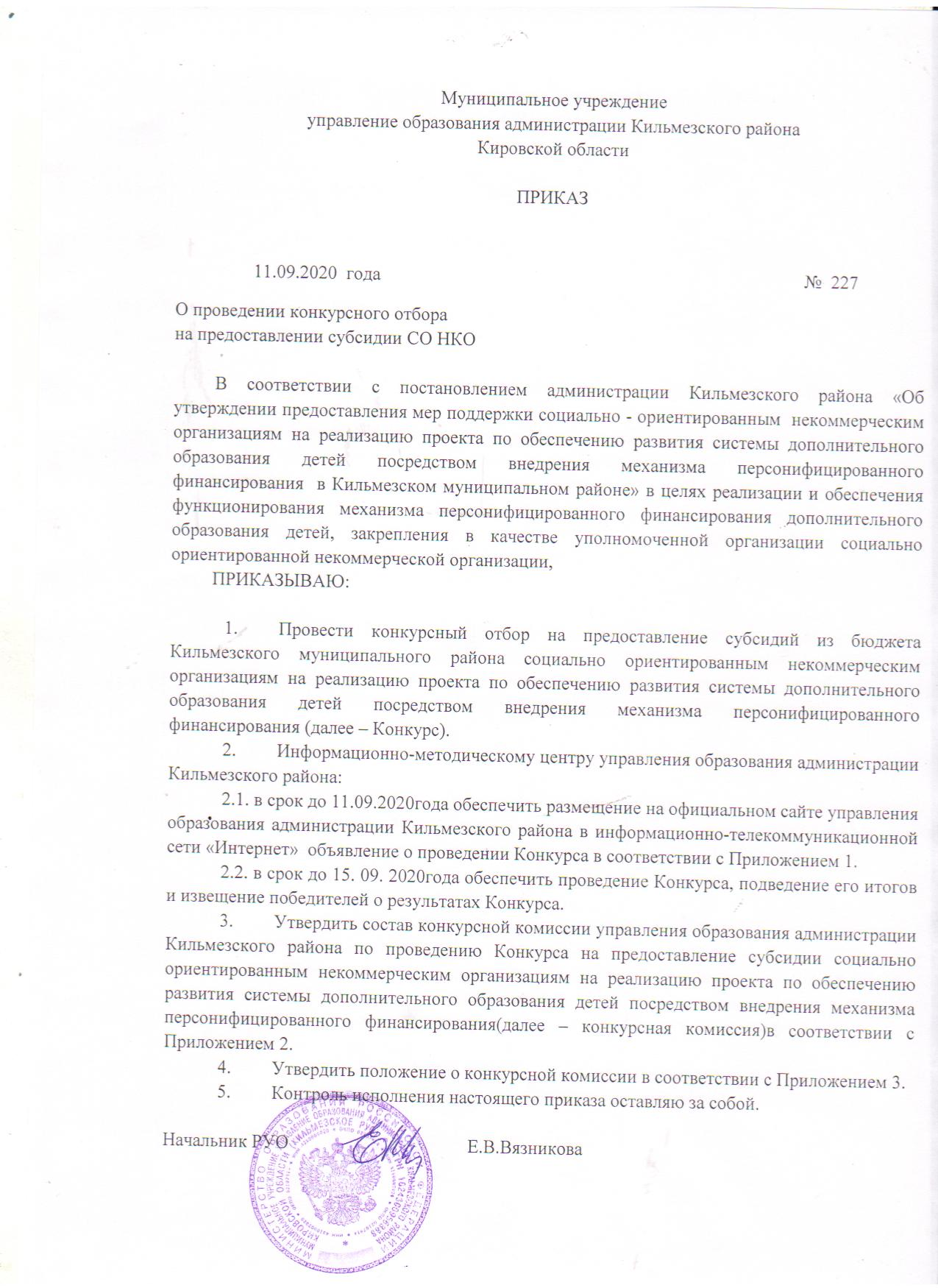 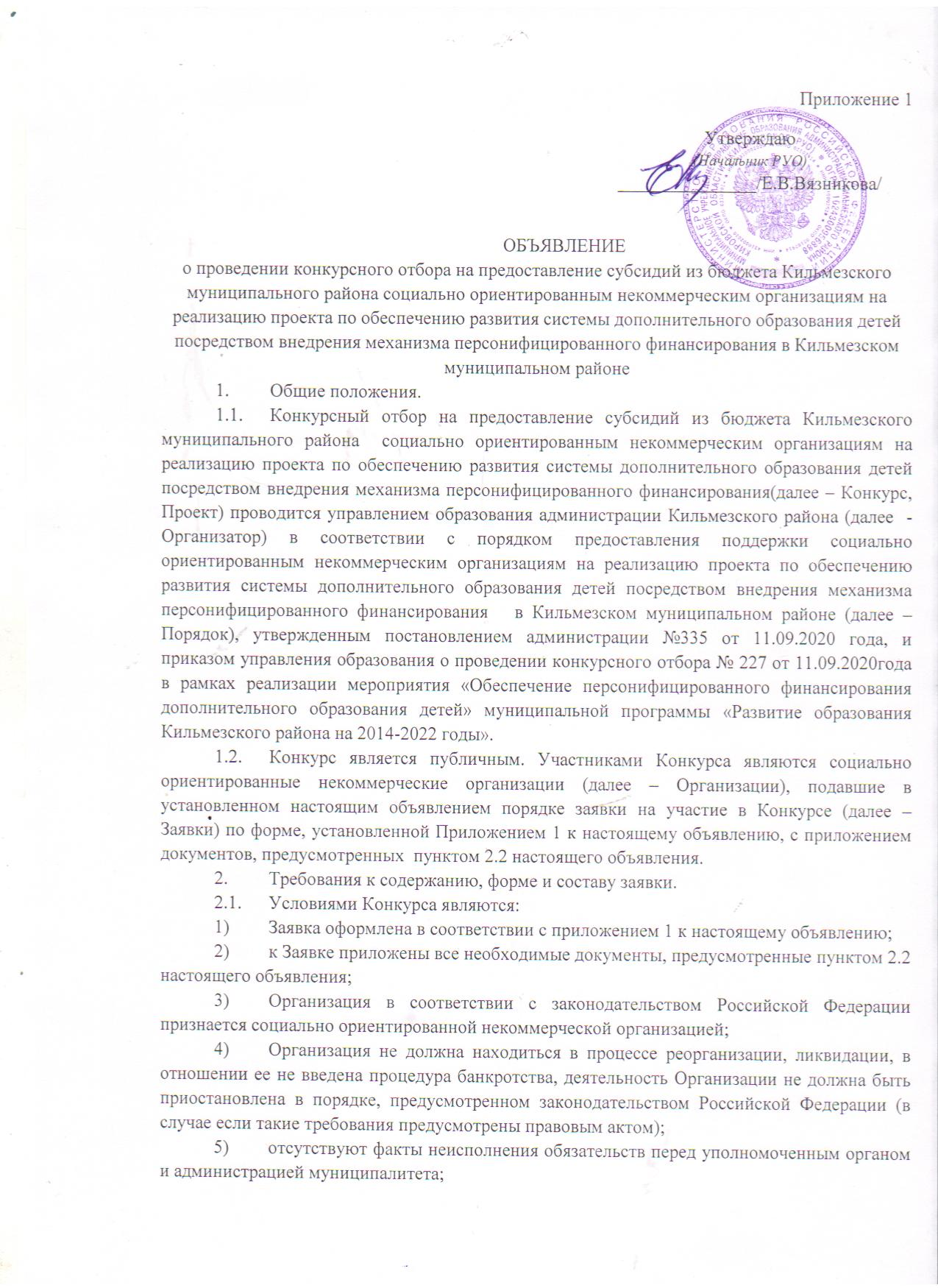 Приложение 1Утверждаю(Начальник РУО)_______________/Е.В.Вязникова/ОБЪЯВЛЕНИЕ
о проведении конкурсного отбора на предоставление субсидий из бюджета Кильмезского муниципального района социально ориентированным некоммерческим организациям на реализацию проекта по обеспечению развития системы дополнительного образования детей посредством внедрения механизма персонифицированного финансирования в Кильмезском муниципальном районеОбщие положения.Конкурсный отбор на предоставление субсидий из бюджета Кильмезского муниципального района  социально ориентированным некоммерческим организациям на реализацию проекта по обеспечению развития системы дополнительного образования детей посредством внедрения механизма персонифицированного финансирования(далее – Конкурс, Проект) проводится управлением образования администрации Кильмезского района (далее  - Организатор) в соответствии с порядком предоставления поддержки социально ориентированным некоммерческим организациям на реализацию проекта по обеспечению развития системы дополнительного образования детей посредством внедрения механизма персонифицированного финансирования   в Кильмезском муниципальном районе (далее – Порядок), утвержденным постановлением администрации №335 от 11.09.2020 года, и приказом управления образования о проведении конкурсного отбора № 227 от 11.09.2020года  в рамках реализации мероприятия «Обеспечение персонифицированного финансирования дополнительного образования детей» муниципальной программы «Развитие образования Кильмезского района на 2014-2022 годы».Конкурс является публичным. Участниками Конкурса являются социально ориентированные некоммерческие организации (далее – Организации), подавшие в установленном настоящим объявлением порядке заявки на участие в Конкурсе (далее – Заявки) по форме, установленной Приложением 1 к настоящему объявлению, с приложением документов, предусмотренных  пунктом 2.2 настоящего объявления.Требования к содержанию, форме и составу заявки.Условиями Конкурса являются:Заявка оформлена в соответствии с приложением 1 к настоящему объявлению;к Заявке приложены все необходимые документы, предусмотренные пунктом 2.2 настоящего объявления;Организация в соответствии с законодательством Российской Федерации признается социально ориентированной некоммерческой организацией;Организация не должна находиться в процессе реорганизации, ликвидации, в отношении ее не введена процедура банкротства, деятельность Организации не должна быть приостановлена в порядке, предусмотренном законодательством Российской Федерации (в случае если такие требования предусмотрены правовым актом);отсутствуют факты неисполнения обязательств перед уполномоченным органом и администрацией муниципалитета;у Организации должна отсутствовать неисполненная обязанность по уплате налогов, сборов, страховых взносов, пеней, штрафов, процентов, подлежащих уплате в соответствии с законодательством Российской Федерации о налогах и сборах;у Организации должна отсутствовать просроченная задолженность по возврату в местный бюджет субсидий, бюджетных инвестиций, предоставленных в том числе в соответствии с иными правовыми актами, и иная просроченная задолженность перед местным бюджетомцелевые показатели Проекта, представленного Организацией, соответствуют параметрам программы персонифицированного финансирования Кильмезского муниципального района, в редакции, действующей на дату предоставления Заявки, в части объемов обеспечения сертификатов персонифицированного финансирования, нормативов обеспечения сертификатов персонифицированного финансирования, установленных для соответствующих категорий детей, а также числа сертификатов дополнительного образования в статусе сертификатов персонифицированного финансированияНа Конкурс в составе Заявки Организации предоставляют следующие документы:выписка из Единого государственного реестра юридических лиц, заверенная в установленном порядке и выданная не позднее, чем за один месяц до даты подачи документов;справки, заверенные в установленном порядке и выданные не позднее, чем за один месяц до даты подачи документов: налоговым органом об отсутствии просроченной задолженности по уплате налогов и иных обязательных платежей в бюджеты всех уровней бюджетной системы Российской Федерации;Фондом социального страхования Российской Федерации об отсутствии просроченной задолженности по уплате страховых взносов.справку социально ориентированной некоммерческой организации об отсутствии просроченной задолженности по возврату в бюджет Кильмезского муниципального района субсидий, бюджетных инвестиций и иной просроченной задолженности по состоянию на дату подписания заявки на участие в Конкурсе.гарантийное письмо за подписью руководителя Организации о готовности выполнения функций уполномоченной организации в Кильмезском муниципальном районе в соответствии с Правилами персонифицированного финансирования.программа (перечень мероприятий) реализации Проекта в 2020году, включающая целевые показатели реализации Проекта.По результатам Конкурса между управлением образования администрации Кильмезского района  и Организацией, признанной победителем Конкурса, заключается соглашение о предоставлении в 2020 - 2021 годах субсидии из бюджета Кильмезского муниципального района некоммерческой организации, не являющейся государственным (муниципальным) учреждением, в целях финансового обеспечения реализации Проекта по обеспечению развития системы дополнительного образования детей посредством внедрения механизма персонифицированного финансирования в Кильмезском муниципальном районе по форме, предусмотренной приложением 2 к настоящему объявлению.Требования к документам, входящим в состав Заявки:а) документы скрепляются печатью Организации (при наличии) и заверяются подписью руководителя Организации;б) документы должны иметь четкий, читаемый текст без исправлений. Ручная корректировка текста распечатанной заявки не допускается, за исключением исправлений, скрепленных печатью (при наличии) и заверенных подписью руководителя Организации с объяснением причины внесения каждого исправления;в) документы должны быть прошиты, исключая возможность замены листов заявки без нарушения ее целостности. Все страницы нумеруются по центру верхнего поля;г) Заявка, а также прилагаемые документы, копии документов, подготавливаемые Организацией, должны быть написаны на русском языке. Документы, оригиналы которых выданы Организации третьими лицами на иностранном языке, могут быть представлены при условии, что к ним будет прилагаться перевод на русский язык, заверенный нотариально.д) сведения, которые содержатся в заявке на участие в Конкурсе, а также прилагаемых документах, должны быть достоверными и не должны допускать двусмысленных толкований.е) если в документах, входящих в состав Заявки, имеются расхождения между обозначением количественных величин, указанных прописью и цифрами, то Конкурсной комиссией принимаются к рассмотрению величины, указанные прописью.Порядок, место, дата начала и дата окончания срока подачи ЗаявокДля обеспечения участия Организаций в Конкурсе Организатор осуществляет прием Заявок в период с 11 сентября по 15 сентября 2020года.Прием Заявок осуществляется по адресу 613570, Кировская область, п.г.т.Кильмезь, ул.Советская, 79  по рабочим дням с 10.00 до 14.00.Организация подает Заявку в письменной форме в запечатанном конверте. Конверт должен быть запечатан способом, исключающим возможность его вскрытия без нарушения целостности. Если конверт с Заявкой опечатан и маркирован с нарушением требований настоящего пункта, Организатор не несет ответственности перед Организацией в случае утраты документов Заявки.Конверт должен быть опечатан печатью Организации (при наличии) с пометкой «На конкурс управления образования администрации Кильмезского района. Заявка на участие в Конкурсе на право получения поддержки на реализацию проекта по обеспечению развития системы дополнительного образования детей посредством внедрения механизма персонифицированного финансирования в Кильмезском муниципальном районе». Организация вправе не указывать на конверте свое наименование и почтовый адрес.Одна Организация вправе подать только одну Заявку.Ответственность за своевременное поступление Организатору Заявки на Конкурс несет Организация, направившая Заявку.Конверты с Заявками и прилагаемыми документами на участие Конкурсе, поступившие Организатору после даты и времени окончания подачи конвертов с заявками на участие в Конкурсе, признаются поступившими с опозданием и подлежат возврату Организациям.Организация вправе отозвать свою заявку в любое время до 15 часов 15 сентября 2020годапо часовому поясу нахождения Организатора.Письменное уведомление об отзыве Заявки направляется Организацией в адрес Организатора официальным письмом с указанием регистрационного номера Заявки, если он известен участнику Конкурса.Уведомление должно быть скреплено печатью Организации (при наличии)и подписано руководителем Организации, либо лицом, уполномоченным осуществлять действия от имени Организации(по доверенности). Если уведомление об отзыве Заявки подано с нарушением установленных требований, Заявка считается неотозванной и подлежит участию в Конкурсе.Дата и время вскрытия конвертов с Заявками и прилагаемыми документами на участие в Конкурсе: 15 сентября 2020года, 15:00.Порядок, место, дата и время рассмотрения Заявок:Место вскрытия конвертов с Заявками и прилагаемыми документами на участие в Конкурсе: управление образования администрации Кильмезского района, п.г.т.Кильмезь, ул.Советская, дом 79 каб.207  .Организации, представившие конверты с Заявками и прилагаемыми документами на участие в Конкурсе вправе присутствовать на вскрытии конвертов. Протокол вскрытия конвертов публикуется на официальном сайте управления образования администрации Кильмезского района  в информационно-телекоммуникационной сети «Интернет» не позднее 17 часов по местному времени 15 сентября 2020года.В протоколе вскрытия конвертов указывается:наименование и организатор конкурса;дата заседания конкурсной комиссии;присутствующие члены комиссии;наименование Организаций, представивших Заявки, их местонахождение;наличие/отсутствие в каждой Заявке документов, предусмотренных настоящим Объявлением;наименование Организаций, заявки которых не были допущены к участию в Конкурсе, с указанием причины.перечень заявок, допущенных до участия в КонкурсеПорядок определения победителя Конкурса.Заявки, допущенные до участия в Конкурсе, рассматриваются Конкурсной комиссией в срок не более 1 рабочего дня со дня вскрытия конвертов.Представленные на Конкурс Заявки рассматриваются Конкурсной комиссией на предмет соответствия условий, указанных в пункте 11 Порядка, с учетом критериев, указанных в пункте 12 Порядка.По результатам рассмотрения Заявок Конкурсная комиссия определяет единственного победителя Конкурса, набравшего по результатам оценки Заявки Конкурсной комиссией наибольшее число баллов по критериям оценки Заявки, указанным в Приложении 2 к настоящему Объявлению. В случае если наибольшее число баллов по результатам оценки Заявок наберут несколько Организаций, Конкурсная комиссия вправе определить победителя Конкурса из числа указанных Организаций посредством тайного голосования простым большинством голосов. В случае допуска единственной Заявки, Конкурсная комиссия принимает решение о признании Конкурса несостоявшимся и предоставлении субсидии Организации, подавшей указанную единственную ЗаявкуПротокол рассмотрения Заявок, включающий информацию о победителе Конкурса, подлежит опубликованию на официальном сайте управления образования администрации Кильмезского района в информационно-телекоммуникационной сети «Интернет» на следующий день после рассмотрения Заявок Конкурсной комиссией.Приложение 1 к объявлению о проведении конкурса.Заявка на участие в КонкурсеДостоверность  информации, представленной в заявке и приложенных к ней документов на участие в Конкурсе на предоставление субсидий из бюджета Кильмезского муниципального района социально ориентированным некоммерческим организациям на реализацию проекта по обеспечению развития системы дополнительного образования детей посредством внедрения механизма персонифицированного финансирования в Кильмезском муниципальном районе, подтверждаю.С условиями Конкурса и предоставления субсидий ознакомлены и согласны.Руководитель ________________   ______________________ "__" ______________ 20__ г.  (подпись)                        (ф.и.о.)                                                         М. П.Образец текста гарантийного письма о готовности выполнения функций муниципальной уполномоченной организации в соответствии с Правилами персонифицированного финансирования._______наименование СОНКО________ уведомляет Вас о готовности выполнения функций уполномоченной организации в соответствии с Правилами персонифицированного финансирования дополнительного образования детей в Кировской области, утвержденными распоряжением министерства образования Кировской области №835 от 30.07.2020 года, в рамках реализации Проекта в соответствии с положениями, изложенными в Заявке.Руководитель ________________   ______________________ "__" ______________ 20__ г.  (подпись)   		                    (ф.и.о.)                                                         М. П.Приложение 2 к объявлению о проведении конкурса.КРИТЕРИИоценки заявок, предоставляемых социально-ориентированными некоммерческими организациями в целях участия в конкурсе на получение поддержки реализации проекта по обеспечению развития системы дополнительного образования детей посредством внедрения механизма персонифицированного финансирования в Кильмезском муниципальном районеПриложение 3 к объявлению о проведении Конкурса.СоглашениеN______о предоставлении из бюджета Кильмезского муниципального района субсидиинекоммерческой организации, не являющейся государственным (муниципальным) учреждением, в целях финансового обеспечения реализации Проекта по обеспечению развития системы дополнительного образования детей посредством внедрения механизма персонифицированного финансирования в Кильмезском муниципальном районепгтКильмезь                                                            "____"____________________20___г.Администрация Кильмезского муниципального района именуемая в дальнейшем «Администрация» в лице главы Кильмезского района __________________,действующего (ей) на основании Устава, с одной стороны и _______________________________________ именуемая в дальнейшем "Получатель", в лице________________________________________________,действующего (ей) на основании____________,с другой стороны, далее именуемые "Стороны", в соответствии с Бюджетным кодексом Российской Федерации, Порядком предоставлении поддержки социально ориентированным некоммерческим организациям на реализацию проекта по обеспечению развития системы дополнительного образования детей посредством внедрения механизма персонифицированного финансирования в Кильмезском муниципальном районе, утвержденным Положением о персонифицированном дополнительном образовании детей в Кильмезском районе от 28.07.2020 года №265 (далее – Порядок), Правилами персонифицированного финансирования дополнительного образования детей в Кировской области, утвержденными распоряжением министерства образования Кировской области от 30.07.2020 № 835 «Об утверждении Правил персонифицированного финансирования дополнительного образования детей на территории Кировской области»(далее – Правила персонифицированного финансирования) на основании протокола конкурсной комиссии ______________________________заключили настоящее соглашение (далее – Соглашение) о нижеследующем.Предмет СоглашенияПредметом Соглашения является   предоставление Получателю из бюджета Кильмезского муниципального района в 2020 - 2021 годах субсидии в целях финансового обеспечения затрат Получателя, связанных с реализацией проекта по обеспечению развития системы дополнительного образования детей посредством внедрения механизма персонифицированного финансирования в Кильмезском муниципальном районе  (далее - Субсидия);Финансовое обеспечение предоставления СубсидииСубсидия предоставляетсяв соответствии с лимитами бюджетных обязательств, доведенными  муниципальному учреждению управлению образования администрации Кильмезского района, (далее - Управление) как получателю средств бюджета Кильмезского муниципального района, по кодам   классификации расходов бюджетов Российской Федерации  (далее - коды БК) на   цель, указанную в разделе 1 Соглашения, в размере _______________________, в томчисле:в 20__ году _______(___________) рублей____ копеек - по коду БК________;в 20__году______(______________) рублей ____ копеек - по коду БК________;в 20__году ______(___________) рублей _____ копеек - по коду БК_________.Условия предоставления СубсидииСубсидия предоставляется   в   соответствии   с     Порядком:при представлении Получателем в Управление:ежемесячно не позднее 3-го рабочего дня текущего месяца документов, в   том числе:заявки на перечисление Субсидии по форме согласно приложениюN1 к Соглашению. при соблюдении иных условий, в том числе:у Получателя отсутствует неисполненная обязанность по уплате налогов, сборов, страховых взносов, пеней, штрафов, процентов, подлежащих уплате в соответствии с законодательством Российской Федерации о налогах и сборах;у Получателя отсутствует просроченная задолженность по возврату в местный бюджет субсидий, бюджетных инвестиций, предоставленных в том числе в соответствии с иными правовыми актами, и иная просроченная задолженность перед бюджетом Кильмезского муниципального района;Получатель не находится в процессе реорганизации, ликвидации, в отношении его не введена процедура банкротства, деятельность Получателя не должна быть приостановлена в порядке, предусмотренном законодательством Российской Федерации (в случае если такие требования предусмотрены правовым актом);Получатель в соответствии с законодательством Российской Федерации признается социально ориентированной некоммерческой организацией.на финансовое обеспечение расходов, источником финансового обеспечения которых является Субсидия, в соответствии с направлениями расходов, оформляемыми по форме согласно приложению N2, в том числе:оплата образовательных услуг, предоставляемых детям с использованием сертификатов дополнительного образования, выданных в Кильмезском муниципальном районе (далее – сертификат дополнительного образования), в соответствии с заключаемыми Получателем договорами об оплате образовательных услуг по реализации дополнительных общеобразовательных программ в рамках системы персонифицированного финансирования Кильмезского муниципального района  с организациями и индивидуальными предпринимателями, включенными в реестр поставщиков образовательных услуг системы персонифицированного финансирования дополнительного образования детей Кировской области.оплата труда специалистов, участвующих в реализации Проекта, в том числе специалистов привлекаемых для этих целей по гражданско-правовым договорам;выплата начислений на оплату труда специалистов, участвующих в реализации Проекта, в том числе специалистов привлекаемых для этих целей по гражданско-правовым договорам;приобретение коммунальных услуг, услуг связи, транспортных услуг, необходимых для обеспечения реализации Проекта;расходы на банковское обслуживание, необходимые для обеспечения реализации Проекта;арендные платежи;приобретение расходных материалов, используемых при реализации Проекта.Совокупный объем затрат Получателя, осуществляемых по направлениям, указанным в пунктах 3.1.3.2 - 3.1.3.7 Соглашения, подлежащих обеспечению за счет Субсидии, не может превышать 77 тыс. рублей и в структуре возмещаемых затрат не может превышать1 процент от совокупных затрат Получателя, подлежащих обеспечению за счет Субсидии.Обеспечение затрат, возникающих при осуществлении оплаты образовательных услуг, предоставляемых детям с использованием сертификатов дополнительного образования, выданных в Кильмезском муниципальном районе, осуществляется при условии соблюдения Получателем требований Правил персонифицированного финансирования. С целью подтверждения возникновения затрат, связанных с осуществлением Получателем оплаты образовательных услуг, предоставляемых детям с использованием сертификатов дополнительного образования, выданных в Кильмезском муниципальном районе, Получатель осуществляет ведение реестра всех договоров об образовании, заключенных родителями (законными представителями) детей – участников системы персонифицированного финансирования дополнительного образования с организациями и индивидуальными предпринимателями, включенными в реестр поставщиками образовательных услугсистемы персонифицированного финансирования дополнительного образования детей Кировской области.Перечисление Субсидии осуществляется в соответствии с бюджетным законодательством Российской Федерации:На счет УФК по Кировской области открытый для учета операций  со  средствами  юридических    лиц, не являющихся участниками бюджетного процесса,  в  учреждении   Центрального банка Российской Федерации, не позднее 2-го рабочего дня, следующего   за днем  представления Получателем в УФК по Кировской области заявки на перечисление субсидии в соответствии с пунктом 3.1.1.1.1. либо на       счет               Получателя, открытый в учреждении Центрального банка Российской Федерации или кредитной организации не позднее 2-го рабочего дня, следующего за днем представления Получателем в Управление заявки на перечисление субсидии в соответствии с пунктом 3.1.1.1.1Расходы, источником финансового обеспечения которых является Субсидия, осуществляются на основании утвержденных в соответствии с бюджетным законодательством Российской Федерации Сведений об операциях с целевыми средствами на 20__ год и на плановый период 20__ - 20__ годов (код формы по ОКУД 0501213) (далее – Сведения).Условием предоставления Субсидии является согласие Получателя на осуществление Администрацией и органами муниципального финансового контроля проверок соблюдения Получателем условий, целей и порядка предоставления Субсидии.Выражение согласия Получателя на осуществление   указанных   проверок осуществляется путем подписания настоящего Соглашения.Взаимодействие сторонАдминистрация обязуется: обеспечить предоставление Субсидии в соответствии с разделом 3 Соглашения;осуществлять проверку представляемых Получателем документов, указанных в пункте 3.1.1.1.1 Соглашения, в том числе на соответствие их Порядку,  в  течение 20 рабочих дней со дня их получения от Получателя;утверждать Сведения, Сведения с учетом внесенных  изменений  не   позднее 3-го рабочего дня со дня  получения  указанных  документов  от    Получателя в соответствии с пунктом 4.3.3Соглашения;обеспечивать перечисление Субсидии  на  счет   Получателя, указанный  в  разделе 3  Соглашения,  в    соответствии с пунктом 3.4 Соглашения;устанавливать:показатели результативности предоставления    Субсидии в приложении N3 к Соглашению, являющемся   неотъемлемой частью Соглашения;осуществлять оценку достижения  Получателем    показателей результативности  предоставления  Субсидии, установленных     Порядком      или Управлением в соответствии с пунктом 4.1.5 Соглашения, на основании отчета о   достижении    значений       показателей результативности предоставления Субсидии по  форме  согласно   приложениюN4 к Соглашению,  являющемуся  неотъемлемой   частью Соглашения,   представленного   в         соответствии с пунктом 4.3.10.2 Соглашения;осуществлять контроль за соблюдением Получателем   порядка, целей и условий предоставления Субсидии, установленных Порядком и Соглашением, путем    проведения плановых и (или) внеплановых проверок:по месту нахождения Администрации  на основании:отчета(ов) о расходах Получателя, источником  финансового обеспечения которых является  Субсидия,  по  форме  согласно   приложениюN5  к  Соглашению, являющемуся  неотъемлемой  частью Соглашения,   представленного(ых)   в         соответствии с пунктом 4.3.10.1Соглашения.иных документов, представленных Получателем  по   запросу Администрации в соответствии с пунктом 4.3.11Соглашения.по месту нахождения Получателя путем    документального и фактического анализа операций, произведенных Получателем, связанных с использованием Субсидии;в случае установления Администрацией или получения от органа  муниципального  финансового контроля информации о факте(ах) нарушения Получателем порядка, целей  и   условий предоставления  Субсидии,  предусмотренных   Порядком  и  (или)  Соглашением,  в  том  числе     указания в документах,  представленных  Получателем  в  соответствии  с    Порядком и  (или)  Соглашением,   недостоверных сведений,  направлять  Получателю  требование  об  обеспечении   возврата Субсидии в бюджет Кильмезского муниципального района в  размере  и  в  сроки,    определенные в указанном требовании;рассматривать предложения, документы  и  иную   информацию, направленную Получателем, в том числе  в  соответствии  с   пунктом 4.4.1Соглашения, в течение 5 рабочих дней со дня их получения   и уведомлять Получателя о принятом решении (при необходимости);направлять разъяснения Получателю по вопросам, связанным   с исполнением настоящего Соглашения, в течение 5 рабочих  дней  со   дня получения обращения Получателя в соответствии с пунктом 4.4.2 Соглашения;выполнять иные обязательства в соответствии с   бюджетным законодательством Российской Федерации и Порядком:Администрация вправе:принимать решение об изменении условий Соглашения в соответствии с пунктом 6.3Соглашения,  в  том    числе на основании  информации  и  предложений,   направленных Получателем в соответствии с пунктом  4.4.1 Соглашения,  включая   изменение размера Субсидии;принимать в соответствии с бюджетным   законодательством Российской Федерации решение о наличии или отсутствии    потребности в направлении в 2021 году остатка Субсидии, неиспользованного в 2020_ году, на цели, указанные в разделе I Соглашения, не позднее 5 рабочих дней со дня получения от   Получателя следующих документов, обосновывающих потребность в направлении   остатка Субсидии на указанные цели:приостанавливать   предоставление   Субсидии     в   случае установления Администрацией или получения от органа муниципального  финансового     контроля    информации о факте(ах) нарушения Получателем порядка, целей и условий предоставления   Субсидии, предусмотренных   Порядком   и Соглашением, в  том  числе  указания  в   документах,представленных Получателем в соответствии  с Соглашением,    недостоверных сведений, до устранения указанных нарушений с обязательным   уведомлением Получателя не позднее 3 рабочего дня с  даты  принятия    решения о приостановлении предоставления Субсидии;запрашивать у Получателя документы и информацию, необходимые для осуществления контроля за соблюдением Получателем порядка,  целей   и условий предоставления Субсидии, установленных Порядком  и  Соглашением,  в  соответствии  с    пунктом 4.1.7Соглашения;осуществлять иные права в соответствии   с     бюджетным законодательством Российской Федерации и Порядком:Получатель обязуется:представлять в Администрацию документы, в   соответствии   с        пунктом 3.1.1.1.1настоящего Соглашения; представить в Управление образования в срок до____________документы,  установленные пунктом 4.2.2Соглашения;направлять в Управление на утверждение:Сведения не позднее 5 рабочего дня    со дня заключения настоящего Соглашения;Сведения с учетом внесенных изменений не позднее _5_ рабочих дней со дня внесения в них изменений.утверждать, с направлением копии в Управление:Сведения не позднее 5 рабочего дня    со дня заключения Соглашения;Сведения с учетом внесенных изменений не позднее   _5_ рабочих дней со дня внесения в них изменений.открыть    в    срок    до_____________лицевой    счет в__УФК по Кировской области направлять   Субсидию    на    финансовое    обеспечение (возмещение) затрат, определенных в Сведениях.не приобретать за счет Субсидии иностранную валюту;вести      обособленный   аналитический   учет    операций,осуществляемых за счет Субсидии;обеспечивать достижение значений показателей результативности предоставления Субсидии и (или) иных показателей, установленных Порядкомпредставлять в Администрацию:отчет о  расходах  Получателя,  источником   финансового обеспечения которых является Субсидия, в соответствии с пунктом 4.1.7.1.1 Соглашения, не позднее 15 рабочего  дня,  следующего  за  отчетным кварталом;отчет о достижении значений показателей   результативности предоставления Субсидии  в  соответствии  с  пунктом 4.1.6 Соглашения  не  позднее 5 рабочего  дня,      следующего за отчетным кварталом;направлять по запросу Администрации документы и информацию,   необходимые    для осуществления  контроля   за соблюдением  порядка,  целей  и  условий  предоставления Субсидии в соответствии с пунктом 4.1.7Соглашения,  в  течение   5 рабочих дней со дня получения указанного запроса;в случае получения от Администрации требования всоответствии с пунктом 4.1.8 настоящего Соглашения:устранять факт(ы) нарушения порядка, целей и   условийпредоставления Субсидии в сроки, определенные в указанном требовании;возвращать в бюджет Кильмезского муниципального района Субсидию в размере и всроки, определенные в указанном требовании;возвращать  в  бюджет  Кильмезского муниципального района средства  в    размере,определенном  по  форме  согласно  приложению N5  к   Соглашению, являющемуся неотъемлемой  частью  Соглашения, в случае принятия Администрацией образования решения о применении кПолучателю      штрафных  санкций   в  соответствии  с     пунктом 4.1.9Соглашения, в срок, установленный Администрацией вуведомлении о применении штрафных санкций;возвращать  неиспользованный  остаток  Субсидии  в    доходбюджета     Кильмезского муниципального района в     случае         отсутствия      решения Администрации о наличии потребности в направлении неиспользованного в 20____ году    остатка    Субсидии   на   цели,указанные   в   разделе 1    Соглашения,    в   срок   до 20 января года, следующего за отчетным;обеспечивать   полноту      и   достоверность    сведений, представляемых в Управление в соответствии с Соглашением;выполнять   иные   обязательства   в        соответствии с законодательством Российской Федерации и Порядком.Получатель вправе:направлять в Администрацию предложения о внесении   изменений  в Соглашение  в      соответствии с пунктом 6.3Соглашения, в том  числе  в  случае   установления необходимости  изменения  размера  Субсидии  с  приложением   информации, содержащей финансово-экономическое обоснование данного изменения;обращаться в Администрацию в целях получения разъяснений в связи с исполнением Соглашения;направлять  в неиспользованный   остаток Субсидии,  полученной  в  соответствии  с  Соглашением (при наличии), на осуществление выплат в соответствии с целями, указанными   в разделе 1 Соглашения, в случае принятия Администрацией решения в    соответствии с пунктом 4.2.2. Соглашения;осуществлять иные права в соответствии   с бюджетным законодательством Российской Федерации и Порядком:Ответственность СторонВ случае неисполнения или ненадлежащего исполнения   своих обязательств по Соглашению Стороны   несут ответственность в соответствии с законодательством Российской Федерации.Заключительные положенияСпоры, возникающие между Сторонами в связи с   исполнением Соглашения, решаются ими, по возможности, путем проведения переговоров с оформлением соответствующих протоколов или иных документов. При недостижении согласия споры между Сторонами решаются в   судебном порядке.Настоящее Соглашение вступает в силу  с  даты  его   подписания лицами, имеющими право действовать от имени каждой из Сторон, но не ранее доведения  лимитов  бюджетных  обязательств,  указанных  в пункте 2.1. Соглашения, и действует до полного исполнения Сторонами своих обязательств по Соглашению.Изменение Соглашения, в том числе,  в соответствии   с положениями пункта 4.2.1 Соглашения, осуществляется по соглашению Сторон и оформляется  в  виде  дополнительного соглашения к Соглашению, являющегося его неотъемлемой частью.Изменение Соглашения возможно в случае:уменьшения / увеличения Управлению ранее доведенных    лимитов бюджетных обязательств на   предоставление Субсидии.Расторжение Соглашения в одностороннем порядке осуществляется в случаях:реорганизации или прекращения деятельности Получателя;нарушения Получателем порядка, целей и условий предоставления Субсидии, установленных Порядком и Соглашением;недостижения Получателем установленных Соглашением показателей результативности предоставления Субсидии или иных показателей, установленных в соответствии с пунктом 4.1.5 Соглашения.Расторжение Соглашения осуществляется по соглашению Сторон.Соглашение заключено в двух экземплярах, по одному экземпляру для каждой из Сторон.Платежные реквизиты СторонПодписи сторонПриложение N 1к Соглашениюот "__" _________ 20__ г. N ___Заявка на предоставление субсидии._______________________________________________________ (далее – Уполномоченная организация) просит вас перечислить в рамках соглашения от "__" _________ 20__ г. №___ (далее – Соглашение) с целью обеспечения затрат Уполномоченной организации, возникающих при реализации Проекта по обеспечению развития системы дополнительного образования детей посредством внедрения механизма персонифицированного финансирования в Кильмезском муниципальном районе, в __________ месяце 20__ года субсидию в размере __________ рублей 00 коп. За счет средств указанной субсидии будут обеспечены следующие затраты Уполномоченной организации:оплата образовательных услуг, оказанных в рамках договоров об образовании, представленных в приложении N1 к настоящей заявке детям с использованием сертификатов дополнительного образования, выданных в Кильмезском муниципальном районе в соответствии с заключенными договорами об оплате образовательных услуг по реализации дополнительных общеобразовательных программ в рамках системы персонифицированного финансирования Кильмезского муниципального района  с организациями и индивидуальными предпринимателями, включенными в реестр поставщиков образовательных услуг системы персонифицированного финансирования дополнительного образования детей Кировской области, в объеме __________ рублей 00 коп.иные затраты, предусмотренные Проектом, в объеме __________ рублей 00 коп.Приложение N1 к заявке. Реестр действующих в ______ месяце 2020 года договоров об образовании детей - участников системы персонифицированного финансированияПриложение N 2к Соглашениюот _______ N ____Направления расходов, источником финансового обеспечениякоторых является Субсидия Наименование Получателя ___________________________________________________Единица измерения: рубль (с точностью до второго десятичного знака)Руководитель Получателя   _______________ _________ _____________________(уполномоченное лицо)       (должность)   (подпись) (расшифровка подписи)Исполнитель     _______________ ___________   _______________                  (должность)      (ФИО)         (телефон)"__" _______ 20__ г.Приложение N3к Соглашениюот "__" _________ 20__ г. N ___Показатели результативности предоставления субсидииПриложение N 4к Соглашениюот "__" _________ 20__ г. N ___ОТЧЕТ о достижении значений показателей результативностипредоставления Субсидии по состояниюна ___________ 20__ годаНаименование Получателя ___________________________________________________Периодичность: квартальнаяРуководитель Получателя ___________ _________   _____________________(уполномоченное лицо)   (должность) (подпись)   (расшифровка подписи)Исполнитель          _______________  _______________  _________(должность)         (ФИО)       (телефон)"__" _________ 20__ г.Приложение N 5к Соглашениюот "__" _________ 20__ г. N ___Отчет о расходах,источником финансового обеспечения которых является Субсидия на "__" ____________ 20__ г. (нарастающим итогом с начала текущего финансового года)Наименование Получателя ___________________________________________________Периодичность: квартальнаяЕдиница измерения: рубль (с точностью до второго десятичного знака)Руководитель Получателя  ___________ _________   _____________________(уполномоченное лицо)    (должность) (подпись)   (расшифровка подписи)Исполнитель          _______________  _______________  _________                       (должность)         (ФИО)       (телефон)"__" _________ 20__ г.Приложение 2.Состав конкурсной комиссии управления образования администрации Кильмезского района  по проведению конкурсного отбора на предоставление субсидий из бюджета Кильмезского муниципального района социально ориентированным некоммерческим организациям на реализацию проекта по обеспечению развития системы дополнительного образования детей посредством внедрения механизма персонифицированного финансирования в Кильмезском муниципальном районе.Председатель комиссии: Вязникова Елена Васильевна  - начальник управления образования администрации Кильмезского районаЧлены комиссии: Бояринцева Татьяна Николаевна  - главный эксперт по методической работе управления образования администрации Кильмезского района;Лоншакова Татьяна Сергеевна – главный специалист  управления образования администрации Кильмезского района;Лесникова Нина Васильевна  - ведущий эксперт по дошкольному образованию управления образования администрации Кильмезского района;Макарова Екатерина Игоревна – директор  МКОУ ДО ДДТ пгт Кильмезь.Приложение 3.Положение о конкурсной комиссии управления образования администрации Кильмезского района по проведению конкурсного отбора на предоставление субсидий из бюджета Кильмезского муниципального района социально ориентированным некоммерческим организациям на реализацию проекта по обеспечению развития системы дополнительного образования детей посредством внедрения механизма персонифицированного финансирования в Кильмезском муниципальном районе.Конкурсная комиссия осуществляет рассмотрение заявок, предоставленных социально ориентированными некоммерческими организациями (далее – Участники) в рамках Конкурса с целью отбора получателя поддержки на реализацию проекта по обеспечению развития системы дополнительного образования детей посредством внедрения механизма персонифицированного финансирования в Кильмезском муниципальном районе.Конкурсная комиссия включает нечетное число членов, включая одного председателя конкурсной комиссии и одного секретаря конкурсной комиссии.Заседание конкурсной комиссии считается правомочным в случае, если в нем принимает участие не менее половины членов конкурсной комиссии.Субсидия предоставляется Участнику – победителю конкурса, набравшему по результатам оценки заявки конкурсной комиссией наибольшее число баллов по критериям оценки заявки, указанным в Приложении 2 к объявлению о проведении конкурса. В случае если наибольшее число баллов по результатам оценки заявок наберут несколько Участников, конкурсная комиссия вправе определить победителя конкурса из числа указанных Участников посредством тайного голосования простым большинством голосов.Решение конкурсной комиссии оформляется протоколом, который подписывается всеми присутствовавшими при его принятии членами комиссии.1. Общая информация об Организации - участнике Конкурса1. Общая информация об Организации - участнике Конкурса1. Общая информация об Организации - участнике Конкурса1. Общая информация об Организации - участнике Конкурса1. Общая информация об Организации - участнике Конкурса1. Общая информация об Организации - участнике КонкурсаПолное наименование Организации Полное наименование Организации Полное наименование Организации (в соответствии со свидетельством о внесении записи в Единый государственный реестр юридических лиц)(в соответствии со свидетельством о внесении записи в Единый государственный реестр юридических лиц)(в соответствии со свидетельством о внесении записи в Единый государственный реестр юридических лиц)Организационно-правовая форма ОрганизацииОрганизационно-правовая форма ОрганизацииОрганизационно-правовая форма ОрганизацииОсновной государственныйрегистрационный номер Организации (ОГРН)Основной государственныйрегистрационный номер Организации (ОГРН)Основной государственныйрегистрационный номер Организации (ОГРН)Код по общероссийскому  классификатору предприятий и организаций (ОКПО)Код по общероссийскому  классификатору предприятий и организаций (ОКПО)Код по общероссийскому  классификатору предприятий и организаций (ОКПО)Код(ы) по Общероссийскомуклассификатору внешнеэкономическойдеятельности (ОКВЭД)Код(ы) по Общероссийскомуклассификатору внешнеэкономическойдеятельности (ОКВЭД)Код(ы) по Общероссийскомуклассификатору внешнеэкономическойдеятельности (ОКВЭД)Индивидуальный номер налогоплательщика (ИНН)Индивидуальный номер налогоплательщика (ИНН)Индивидуальный номер налогоплательщика (ИНН)Код причины постановки на учет (КПП)Код причины постановки на учет (КПП)Код причины постановки на учет (КПП)Банковские реквизиты:Банковские реквизиты:Банковские реквизиты:Банковские реквизиты:Банковские реквизиты:Банковские реквизиты:Номер расчетного счетаНомер расчетного счетаНомер расчетного счетаНаименование банкаНаименование банкаНаименование банкаБанковский идентификационный код (БИК)Банковский идентификационный код (БИК)Банковский идентификационный код (БИК)ИНН банкаИНН банкаИНН банкаКПП банкаКПП банкаКПП банкаНомер корреспондентского счета банкаНомер корреспондентского счета банкаНомер корреспондентского счета банка2. Контактная информация Организации – участника Конкурса2. Контактная информация Организации – участника Конкурса2. Контактная информация Организации – участника Конкурса2. Контактная информация Организации – участника Конкурса2. Контактная информация Организации – участника Конкурса2. Контактная информация Организации – участника КонкурсаЮридический адрес ОрганизацииЮридический адрес ОрганизацииЮридический адрес ОрганизацииПочтовый адрес ОрганизацииПочтовый адрес ОрганизацииПочтовый адрес ОрганизацииТелефонТелефонТелефонСайт в сети «Интернет»Сайт в сети «Интернет»Сайт в сети «Интернет»Адрес электронной почтыАдрес электронной почтыАдрес электронной почтыРуководитель ОрганизацииРуководитель ОрганизацииРуководитель Организации(Ф.И.О., должность руководителя организации в соответствии с учредительными документами)(Ф.И.О., должность руководителя организации в соответствии с учредительными документами)(Ф.И.О., должность руководителя организации в соответствии с учредительными документами)3. Преимущества Организации в качестве уполномоченной организации3. Преимущества Организации в качестве уполномоченной организации3. Преимущества Организации в качестве уполномоченной организации3. Преимущества Организации в качестве уполномоченной организации3. Преимущества Организации в качестве уполномоченной организации3. Преимущества Организации в качестве уполномоченной организацииОписание опыта деятельности ОрганизацииОписание опыта деятельности ОрганизацииОписание опыта деятельности Организации(не более 1500 знаков)(не более 1500 знаков)(не более 1500 знаков)Кадровые ресурсы (в том числе сведения о наличии собственной бухгалтерии)Кадровые ресурсы (в том числе сведения о наличии собственной бухгалтерии)Кадровые ресурсы (в том числе сведения о наличии собственной бухгалтерии)(не более 1 000 знаков)(не более 1 000 знаков)(не более 1 000 знаков)Материально-технические ресурсы для реализации ПроектаМатериально-технические ресурсы для реализации ПроектаМатериально-технические ресурсы для реализации Проекта(не более 1 000 знаков)(не более 1 000 знаков)(не более 1 000 знаков)4. Презентация Проекта4. Презентация Проекта4. Презентация Проекта4. Презентация Проекта4. Презентация Проекта4. Презентация ПроектаОписание проектаОписание проекта(не более 1 500 знаков)(не более 1 500 знаков)(не более 1 500 знаков)(не более 1 500 знаков)План мероприятий по реализации Проекта:План мероприятий по реализации Проекта:План мероприятий по реализации Проекта:План мероприятий по реализации Проекта:План мероприятий по реализации Проекта:План мероприятий по реализации Проекта:Целевые показатели Проекта:Целевые показатели Проекта:Целевые показатели Проекта:Целевые показатели Проекта:Целевые показатели Проекта:Целевые показатели Проекта:Категория детей, которым предоставляются сертификаты дополнительного образованияКатегория детей, которым предоставляются сертификаты дополнительного образованияКатегория детей, которым предоставляются сертификаты дополнительного образованияКатегория детей, которым предоставляются сертификаты дополнительного образованияКатегория детей, которым предоставляются сертификаты дополнительного образованияДети от 5 до 18 летЧисло сертификатов дополнительного образования, обеспечиваемых за счет средств бюджета Кильмезского муниципального района на период действия программы персонифицированного финансирования, ед.Число сертификатов дополнительного образования, обеспечиваемых за счет средств бюджета Кильмезского муниципального района на период действия программы персонифицированного финансирования, ед.Число сертификатов дополнительного образования, обеспечиваемых за счет средств бюджета Кильмезского муниципального района на период действия программы персонифицированного финансирования, ед.Число сертификатов дополнительного образования, обеспечиваемых за счет средств бюджета Кильмезского муниципального района на период действия программы персонифицированного финансирования, ед.85Норматив обеспечения сертификата персонифицированного финансирования, установленный для соответствующей категории детей на период действия программы персонифицированного финансирования, рублей:Норматив обеспечения сертификата персонифицированного финансирования, установленный для соответствующей категории детей на период действия программы персонифицированного финансирования, рублей:Норматив обеспечения сертификата персонифицированного финансирования, установленный для соответствующей категории детей на период действия программы персонифицированного финансирования, рублей:Норматив обеспечения сертификата персонифицированного финансирования, установленный для соответствующей категории детей на период действия программы персонифицированного финансирования, рублей:9614 Объем обеспечения сертификатов дополнительного образования в статусе сертификатов персонифицированного финансирования на период с 01.09.2020 по 31.12.2020года,   рублейОбъем обеспечения сертификатов дополнительного образования в статусе сертификатов персонифицированного финансирования на период с 01.09.2020 по 31.12.2020года,   рублейОбъем обеспечения сертификатов дополнительного образования в статусе сертификатов персонифицированного финансирования на период с 01.09.2020 по 31.12.2020года,   рублейОбъем обеспечения сертификатов дополнительного образования в статусе сертификатов персонифицированного финансирования на период с 01.09.2020 по 31.12.2020года,   рублей307864,25. Финансовый план5. Финансовый план5. Финансовый план5. Финансовый план5. Финансовый планНаправление затратНаправление затратНаправление затратНаправление затратСумма, рублей6. К заявке прилагаются следующие документы:6. К заявке прилагаются следующие документы:6. К заявке прилагаются следующие документы:6. К заявке прилагаются следующие документы:6. К заявке прилагаются следующие документы:1. …2. …3. …4. …5. …1. …2. …3. …4. …5. …1. …2. …3. …4. …5. …1. …2. …3. …4. …5. …1. …2. …3. …4. …5. …№ п/пНаименование критерияПорядок оценки критерия и соответствующее ему количество баллов  1Проработанность Проекта и соответствие его показателям Программы персонифицированного финансирования; Проект признается соответствующим Программе персонифицированного финансирования, мероприятия Проекта взаимоувязаны с задачами внедрения механизма персонифицированного финансирования (5 баллов);Проект признается соответствующим Программе персонифицированного финансирования, мероприятия Проекта расходятся с задачами внедрения механизма персонифицированного финансирования (3 балла);Целевые показатели проекта не соответствуют Программе персонифицированного финансирования (0 баллов).2Кадровый потенциал ОрганизацииОрганизация имеет в штате лиц, обеспечивающих юридическое (юристов) и  финансовое (бухгалтеров) сопровождение деятельности (2 балла);Организация имеет возможность привлечения лиц, обеспечивающих юридическое (юристов) и  финансовое (бухгалтеров) сопровождение деятельности, либо у Организации заключены договоры о приобретении соответствующих услуг (1 балл);Возможности организации привлечения лиц, обеспечивающих юридическое (юристов) и  финансовое (бухгалтеров) сопровождение деятельности, не подтверждены (0 баллов).3Ресурсный потенциал ОрганизацииОрганизация имеет  необходимую для реализации Проекта оргтехнику, включая аттестованные для работы с персональными данными рабочие компьютерные места (2 балла);Организация имеет  необходимую для реализации Проекта оргтехнику, без наличия аттестованных для работы с персональными данными рабочие компьютерных мест (1 балл);Наличие у Организации необходимой оргтехники не подтверждено (0 баллов).4Опыт участия Организации в организации и проведении мероприятий, направленных на работу с несовершеннолетними детьми и их родителямиот 10 и более мероприятий (3 балла);от 5 до 10 мероприятий (2 балла);от 2 до 5 мероприятий (1 балл);менее 2 мероприятий (0 баллов).Сокращенное наименованиеАдминистрации Сокращенное наименование ПолучателяМесто нахождения:Наименование ПолучателяНаименование уполномоченной организацииОГРН, ОКТМООГРН, ОКТМОМесто нахождения:ИНН/КППИНН/КПППлатежные реквизиты:Наименование учреждения Банка России, БИКРасчетный счетНаименование территориального органа Федерального казначейства, в котором открыт лицевой счетЛицевой счетПлатежные реквизиты:Наименование учреждения Банка России, БИКРасчетный (корреспондентский) счет Наименование территориального органа Федерального казначейства, в котором после заключения соглашения (договора) будет открыт лицевой счетСокращенное наименованиеАдминистрацииСокращенное наименование Получателя___________/_____________ (подпись)      (ФИО)___________/_____________ (подпись)      (ФИО)N п/пНомер сертификата дополнительного образованияРеквизиты договора об образовании (твердой оферты)Объем обязательств Уполномоченной организации за текущий месяц в соответствии с договорами об образовании (твердыми офертами)1.2.…N.                          Наименование Уполномоченной организации                          Наименование Уполномоченной организацииРуководительГлавный бухгалтер_________________/_________________/М.П._________________/_________________/Наименование показателяКод  строкиКод направления расходования СубсидииВсего 1234Остаток Субсидии на начало года, всего:100xв том числе:потребность в котором подтверждена110xподлежащий возврату в бюджет Кильмезского муниципального района120Поступило средств, всего:200xв том числе:из бюджета Кильмезского муниципального района210xвозврат дебиторской задолженности прошлых лет220xиз них:возврат дебиторской задолженности прошлых лет, решение об использовании которой принято221из них:средства, полученные при возврате займов222возврат дебиторской задолженности прошлых лет, решение об использовании которой не принято223проценты за пользование займами230иные доходы в форме штрафов и пеней, источником финансового обеспечения которых являлись средства Субсидии240Выплаты по расходам, всего:300в том числе:выплаты персоналу, всего:3100100из них:оплата труда специалистов, участвующих в реализации Проекта, в том числе специалистов привлекаемых для этих целей по гражданско-правовым договорам311выплата начислений на оплату труда специалистов, участвующих в реализации Проекта, в том числе специалистов привлекаемых для этих целей по гражданско-правовым договорам312закупка работ и услуг, всего:3200200из них:оплата образовательных услуг, предоставляемых детям с использованием сертификатов дополнительного образования, выданных в Кильмезском муниципальном районе, в соответствии с заключаемыми Получателем договорами об оплате образовательных услуг по реализации дополнительных общеобразовательных программ в рамках системы персонифицированного финансирования Кильмезского муниципального района  с организациями и индивидуальными предпринимателями, включенными в реестр поставщиков образовательных услуг системы персонифицированного финансирования дополнительного образования детей Кировской области321приобретение коммунальных услуг, услуг связи, транспортных услуг, необходимых для обеспечения реализации Проекта322расходы на банковское обслуживание, необходимые для обеспечения реализации Проекта323арендные платежи324закупка непроизведенных активов, нематериальных активов, материальных запасов и основных средств, всего3300300из них:приобретение расходных материалов, используемых при реализации Проекта331перечисление средств в качестве взноса в уставный (складочный) капитал, вкладов в имущество другой организации (если положениями нормативных правовых актов, регулирующих порядок предоставления целевых средств, предусмотрена возможность их перечисления указанной организации), всего:3400420из них:перечисление средств в целях их размещения на депозиты, в иные финансовые инструменты (если федеральными законами предусмотрена возможность такого размещения целевых средств), всего:3600620из них:перечисление средств в целях предоставления грантовперечисление средств в целях предоставления займов (микрозаймов)уплата налогов, сборов и иных платежей в бюджеты бюджетной системы Российской Федерации, всего:3700810из них:Иные выплаты, всего:3800820из них:Возвращено в бюджет Кильмезского муниципального района, всего:400xв том числе:израсходованных не по целевому назначению410xв результате применения штрафных санкций420xв сумме остатка субсидии на начало года, потребность в которой не подтверждена430в сумме возврата дебиторской задолженности прошлых лет, решение об использовании которой не принято440Остаток субсидии на конец отчетного периода, всего:500xв том числе:требуется в направлении на те же цели510xподлежит возврату в бюджет Кильмезского муниципального района520xN п/пНаименование показателя Наименование проекта (мероприятия) Единица измерения по ОКЕИ/Единица измеренияЕдиница измерения по ОКЕИ/Единица измеренияПлановое значение показателяСрок, на который запланировано достижение показателяN п/пНаименование показателя Наименование проекта (мероприятия) НаименованиеКодПлановое значение показателяСрок, на который запланировано достижение показателя12345671Доля детей в возрасте от 5 до 18 лет, использующих сертификаты дополнительного образования в статусе сертификатов персонифицированного финансированияОбеспечение персонифицированного финансирования дополнительного образования детейпроцент744N п/пНаименование показателя Наименование проекта (мероприятия) Единица измерения по ОКЕИ/Единица измеренияЕдиница измерения по ОКЕИ/Единица измеренияПлановое значение показателя Достигнутое значение показателя по состоянию на отчетную датуПроцент выполнения планаПричина отклоненияN п/пНаименование показателя Наименование проекта (мероприятия) НаименованиеКодПлановое значение показателя Достигнутое значение показателя по состоянию на отчетную датуПроцент выполнения планаПричина отклонения1234567891Доля детей в возрасте от 5 до 18 лет, использующих сертификаты дополнительного образования в статусе сертификатов персонифицированного финансированияОбеспечение персонифицированного финансирования дополнительного образования детейпроцент744Наименование показателяКод  строкиКод направления расходования СубсидииСуммаСуммаНаименование показателяКод  строкиКод направления расходования Субсидииотчетный периоднарастающим итогом с начала года12345Остаток субсидии на начало года, всего:100xв том числе:потребность в котором подтверждена110xподлежащий возврату в федеральный бюджет120Поступило средств, всего:200xв том числе:из федерального бюджета210xвозврат дебиторской задолженности прошлых лет220xиз них:возврат дебиторской задолженности прошлых лет, решение об использовании которой принято221из них:средства, полученные при возврате займов222возврат дебиторской задолженности прошлых лет, решение об использовании которой не принято223проценты за пользование займами230иные доходы в форме штрафов и пеней, источником финансового обеспечения которых являлись средства субсидии240Выплаты по расходам, всего:300в том числе:Выплаты персоналу, всего:3100100из них:оплата труда специалистов, участвующих в реализации Проекта, в том числе специалистов привлекаемых для этих целей по гражданско-правовым договорам311выплата начислений на оплату труда специалистов, участвующих в реализации Проекта, в том числе специалистов привлекаемых для этих целей по гражданско-правовым договорам312Закупка работ и услуг, всего:3200200из них:оплата образовательных услуг, предоставляемых детям с использованием сертификатов дополнительного образования, выданных в Кильмезском муниципальном районе, в соответствии с заключаемыми Получателем договорами об оплате образовательных услуг по реализации дополнительных общеобразовательных программ в рамках системы персонифицированного финансирования Кильмезского муниципального района  с организациями и индивидуальными предпринимателями, включенными в реестр поставщиков образовательных услуг системы персонифицированного финансирования дополнительного образования детей Кировской области321приобретение коммунальных услуг, услуг связи, транспортных услуг, необходимых для обеспечения реализации Проекта322расходы на банковское обслуживание, необходимые для обеспечения реализации Проекта323арендные платежи324Закупка непроизведенных активов, нематериальных активов, материальных запасов и основных средств, всего3300300из них:приобретение расходных материалов, используемых при реализации Проекта331Перечисление средств в качестве взноса в уставный (складочный) капитал, вкладов в имущество другой организации (если положениями нормативных правовых актов, регулирующих порядок предоставления целевых средств, предусмотрена возможность их перечисления указанной организации), всего:3400420из них:Перечисление средств в целях их размещения на депозиты, в иные финансовые инструменты (если федеральными законами предусмотрена возможность такого размещения целевых средств), всего:3600620из них:Перечисление средств в целях предоставления грантовПеречисление средств в целях предоставления займов (микрозаймов)Уплата налогов, сборов и иных платежей в бюджеты бюджетной системы Российской Федерации, всего:3700810из них:Иные выплаты, всего:3800820из них:Возвращено в федеральный бюджет, всего:400xв том числе:израсходованных не по целевому назначению410xв результате применения штрафных санкций420xв сумме остатка субсидии на начало года, потребность в которой не подтверждена430в сумме возврата дебиторской задолженности прошлых лет, решение об использовании которой не принято440Остаток Субсидии на конец отчетного периода, всего:500xв том числе:требуется в направлении на те же цели510xподлежит возврату в федеральный бюджет520x